      JANUARI 2022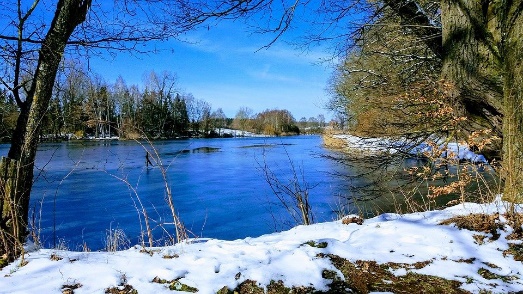 I dessa tider då elpriserna stigit väldigt mycket måste vi alla hjälpas åt att hålla elkonsumtionen nere i våra gemensamma utrymmen såsom källare, tvättstugor, förråd, cykelrum, pingis- och motionsrum samt garage.Vi vill också påminna om att man inte lämnar garageportar öppna och olåsta när man kör därifrån. Som nämnts tidigare har vi varit tvungna att byta lås till pingisrummet eftersom man lämnat fönster öppna, rökt och inte tagit med sig skräp. Bokning av pingisrummet görs på listan utanför och följ info som finns på dörren.Med tanke på brandsäkerheten är det förbjudet att förvara saker i trapphus, källargångar eller utanför förråd. Alla personliga tillhörigheter måste förvaras i lägenhet eller förråd.Tänk på att det inte är tillåtet att kasta/lägga ut mat till fåglarna då detta är en sanitär olägenhet som kan dra till sig skadedjur (råttor). Detta gäller både trädgård och framsida av husen.Styrelsen/Marita